Задания С 3 из ЕГЭПример 1. Решите систему неравенств: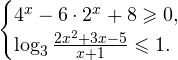 Решение задачи C3. 1. Решаем сперва первое неравенств. Используя замену переходим к неравенству: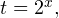 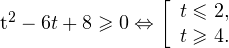 Переходим к обратной подстановке: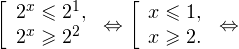 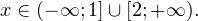 2. Решаем теперь второе неравенство. Область его допустимых значений определяется неравенством: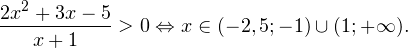 В области допустимых значений с учетом того, что основание логарифма переходим к равносильному неравенству: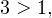 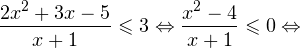 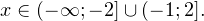 Исключая решения, не входящие в область допустимых значений, получаем промежуток 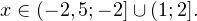 3. Ответом к системе неравенств будет пересечение полученных промежутков, то есть 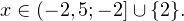 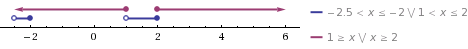 Полученные промежутки на числовой прямой. Решение — их пересечениеПример 2. Решите систему неравенств: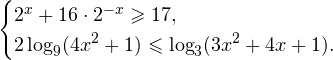 Решение задачи C3.1. Решаем сперва первое неравенство. Умножаем обе части на и делаем замену в результате чего приходим к неравенству: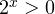 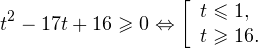 Переходим к обратной подстановке: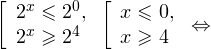 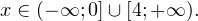 2. Решаем теперь второе неравенство. Область его допустимых значений определяется системой: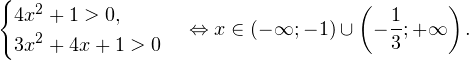 Воспользовавшись свойствами логарифмов, в области допустимых значений переходим к равносильному неравенству: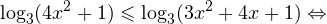 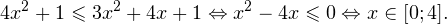 Данный промежуток целиком входит в область допустимых значений данного неравенства.3. Общее решение системы будет являться пересечением полученных промежутков, то есть 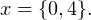 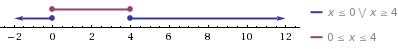 Графическое изображение полученных промежуток. Решение системы — их пересечениеПример 3. Решите систему неравенств: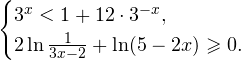 Решение задачи C3. 1. Решаем сперва первое неравенство. Умножаем обе его части на после чего получаем неравенство: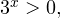 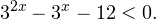 Используя подстановку переходим к следующему неравенству: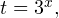 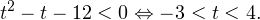 Переходим к обратной подстановке: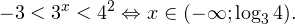 2. Решаем теперь второе неравенство. Определим сначала область допустимых значений этого неравенства: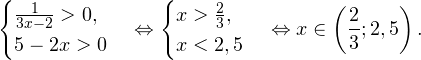 В области допустимых значений переходим к равносильному неравенству: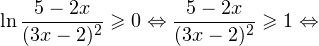 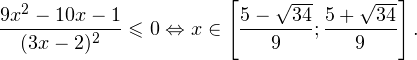 Обращаем внимание, что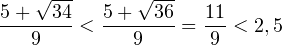 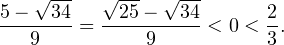 Тогда с учетом области допустимых значений получаем: 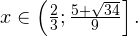 3. Находим общее решения неравенств. Сравнение полученных иррациональных значений узловых точек — задача в данном примере отнюдь не тривиальная. Сделать это можно следующим образом. Так как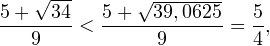 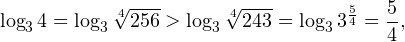 то и окончательный ответ к системе имеет вид: 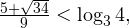 Пример 4. Решите систему неравенств: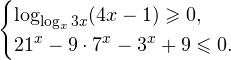 Решение задачи С3.1. Решим сперва второе неравенство: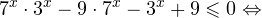 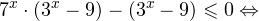 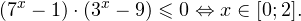 2. Первое неравенство исходной системы представляет собой логарифмическое неравенство с переменным основанием. Удобный способ решения подобных неравенств описан в статье «Сложные логарифмические неравенства», в его основе лежит простая формула: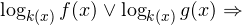 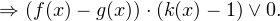 Вместо знака может быть подставлен любой знак неравенства, главное, чтобы он был один и тот же в обоих случаях. Использование данной формулы существенно упрощает решение неравенства: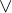 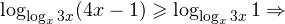 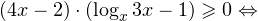 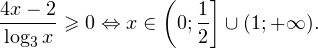 Определим теперь область допустимых значений данного неравенства. Она задается следующей системой: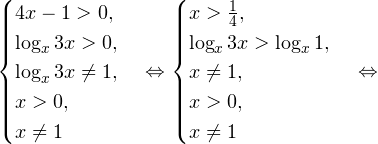 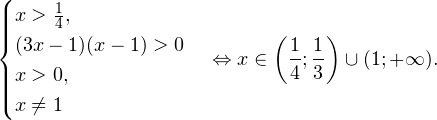 Легко видеть, что одновременно этот промежуток будет являться и решением нашего неравенства.3. Окончательным ответом исходной системы неравенств будет пересечение полученных промежутков, то есть 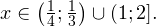 Пример 5. Решите систему неравенств: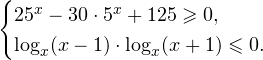 Решение задания C3.1. Решаем сперва первое неравенство. Используем подстановку Переходим к следующему квадратному неравенству: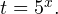 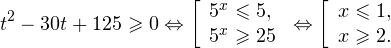 2. Решаем теперь второе неравенство. Область его допустимых значений определяется системой: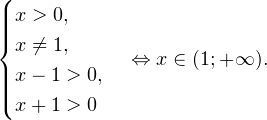 Данное неравенство равносильно следующей смешанной системе: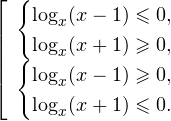 В области допустимых значений, то есть при используя равносильные преобразования переходим к следующей смешанной системе: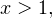 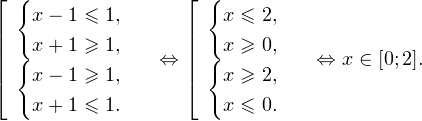 С учетом области допустимых значений получаем: 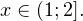 3. Окончательным решением исходной системы является пересечение полученных промежутков, то есть 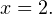 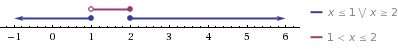 Изображение полученных промежутков на числовой прямойПример 6. Решите систему неравенств: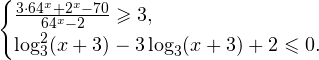 Решение задачи C3.1. Решаем сперва первое неравенство. Равносильными преобразованиями приводим его к виду: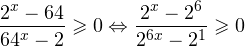 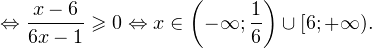 2. Решаем теперь второе неравенство. Область его допустимых значений определяется промежутком: Используя замену переменной переходим к следующему квадратичному неравенству: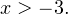 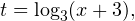 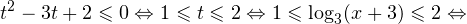 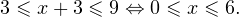 Этот ответ целиком принадлежит области допустимых значений неравенства.3. Пересечением полученных в предыдущих пунктах промежутков получаем окончательный ответ к системе неравенств: 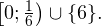 